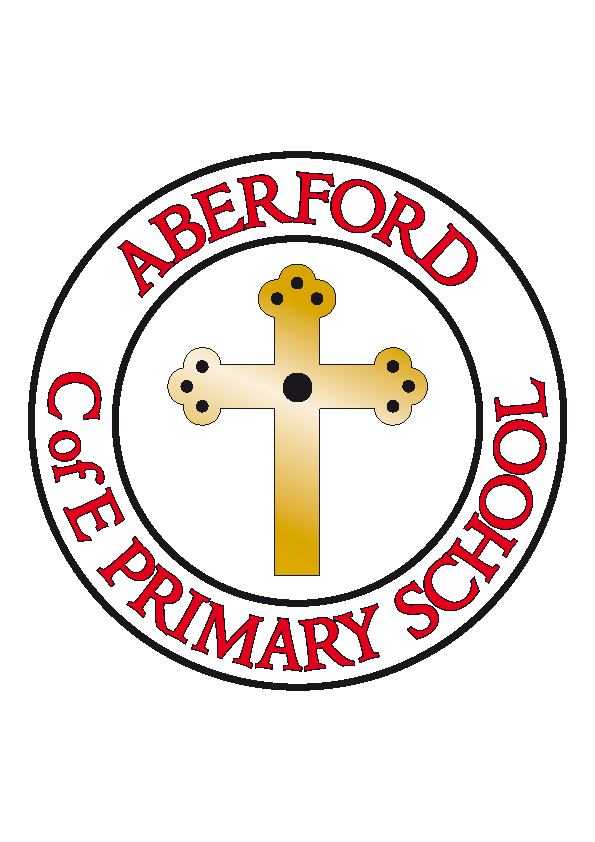 Aberford Church of England Primary SchoolSchool Lane, Aberford, Leeds, LS25 3BUTel: 0113 281 3302   Website: www.aberfordprimaryschool.co.uk Headteacher – Philippa BouldingTHE WEEK AHEAD: 	Diary for the week beginning 4th November 2019House Points (collected and reported by Kara & Olivia) This week’s winners are Lotherton with 168 house points  This half term the winning house is Lotherton. They will be celebrating with ‘Hot Chocolate Wednesday’ on the 6th November. Well done Lotherton and good luck to the other houses for next half term!Aberford AchievementsAbigail for her excellent attitude to school, always being polite and joining in with class discussionsAnna for always doing the right thing and having a smile on her faceJack M for making a superb effort to improve his handwriting this half termRenita for her amazing understanding and effort in mathsGeorge H for his enthusiasm and hard work in mathsMillie L for working methodically to understand long division methodsBailey for a wonderful half term in year 5 with a super attitude to learningBronze awards for 50 House Points were awarded to Anna, James D, Mia, Daisy and George DSilver awards for 100 House Points were awarded to Seb, Jack E, Tilly, Olivia, Harry, Chloe S, Emmie and LavayaDiary Dates4th November Staff Training Day13th November Individual and family photographs20th November Class 1 & 2 visit to York Railway Museum26th & 27th November Parents Evening6th December Whole school trip to the pantomime16th & 17th December Class 1 & Class 2 Nativity performances  19th December Flu immunisations19th December Christmas jumper day and Christmas dinnerMONDAYTraining Day TUESDAY KS2 Football with Castleford Tigers – After schoolBrass lessons with York MusicWEDNESDAYKS1 Movement with Castleford Tigers – After schoolGuitar lessons with Roundhay MusicTHURSDAYKS2 Gymnastics with Castleford Tigers – After schoolFRIDAYKS1 Dodge Ball with Castleford Tigers – After school